9. 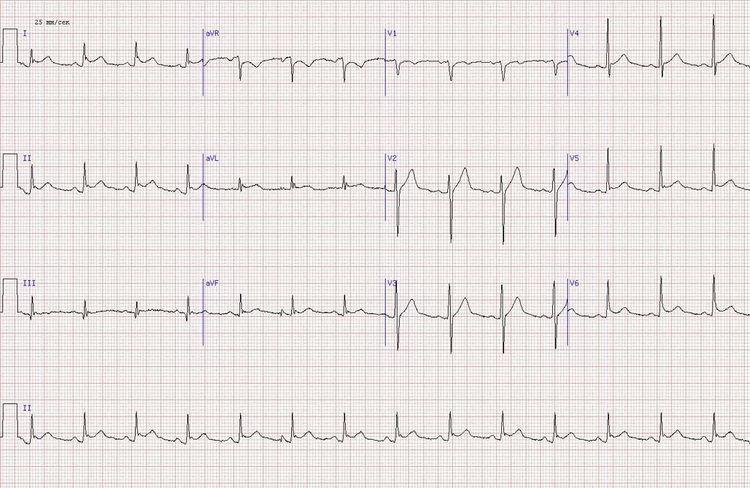 